Co grozi za pomówienie w internecie?Również w internecie nagminnie łamane jest prawo. Chcesz wiedzieć co grozi za pomówienie w internecie? Przeczytaj nasz artykuł i znajdź odpowiedź.Pomówienie - karane również w sieciW internecie toczy się swobodne życie nie tylko osób prywatnych ale także firm i przedsiębiorstw. Nic więc dziwnego, iż Państwa wprowadzają poszczególne regulacje, by prawo działało również w sieci chroniąc podstawowe prawa użytkowników jak prywatność, reputacja czy dobre imie. W związku z tym oszczerstwa, kłamstwa czy pomówienia są kare. Co grozi za pomówienie w internecie?Co grozi za pomówienie w internecie?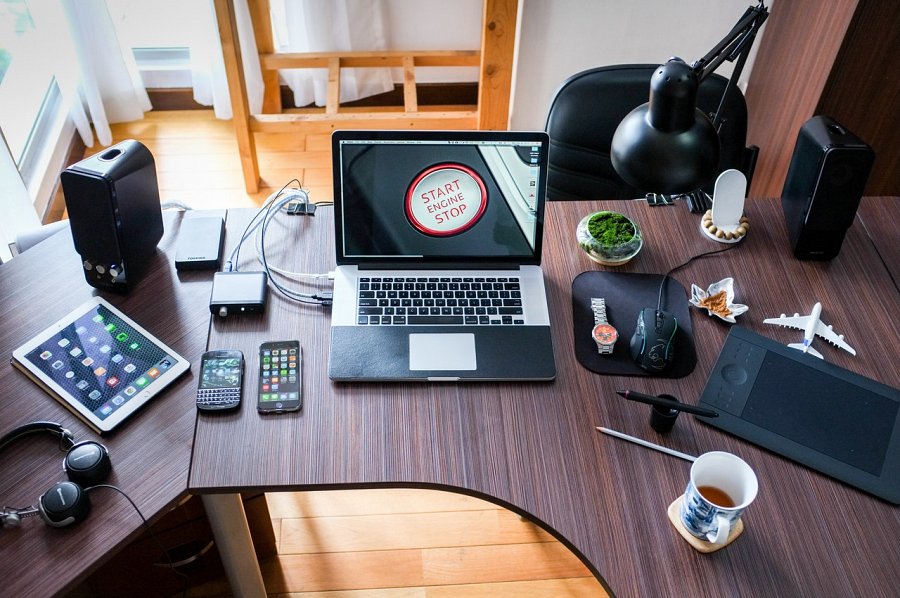 O tym co grozi za pomówienie w internecie przeczytać możemy na licznych blogach, gdzie dowiemy się co uważane jest za pomówienie oraz jak walczyć z takowym zachowaniem w sieci, szczególnie gdy jest ono anonimowe. Szeroką wiedzę na ten temat posiadają specjaliści z firmy Czyścimy Internet i chętnie dzielą się nią na łamach swojego, specjalistycznego bloga. Dowiemy się z niego jak reagować w przypadku łamania prawa sieci takiego jak publikowanie obraźliwych komentarzy na portalach opiniotwórczych i nie tylko. Firma posiada również doświadczenie w walce z działaniami antypirackimi. Chcesz wiedzieć jak funkcjonuje prawo w sferze internetu? Zapoznaj się ze wspomnianym blogiem.